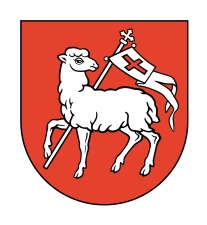 KARTA INFORMACYJNAURZĄD MIEJSKI W URZĘDOWIEStanowisko pracy do spraw ewidencji ludności i dowodów osobistychSOUTRATA I UNIEWAŻNIENIE DOWODU OSOBISTEGOUTRATA I UNIEWAŻNIENIE DOWODU OSOBISTEGOUTRATA I UNIEWAŻNIENIE DOWODU OSOBISTEGOPodstawa prawna:	Ustawa z dnia 6 sierpnia 2010 r. o dowodach osobistych (tj. Dz. U. z 2021r., poz. 816 z późn.zm.), Rozporządzenie Ministra Spraw Wewnętrznych z dnia 07.01.2020 w sprawie wzoru dowodu osobistego jego wydawania i odbioru oraz utraty, uszkodzenia, unieważnienia i zwrotu  (Dz. U. z 2020 r., poz. 31).Wymagane dokumenty: Formularz zgłoszenia utraty lub uszkodzenia dowodu osobistego lub formularz zgłoszenia nieuprawnionego wykorzystania danych osobowychDo zgłoszenia uszkodzenia dowodu osobistego załącza się uszkodzony dowód osobisty, a jeżeli zgłoszenie nastąpiło w formie dokumentu elektronicznego lub w placówce konsularnej Rzeczypospolitej Polskiej w formie pisemnej za pomocą poczty lub telefaksu, dokument ten przekazuje się pocztą lub osobiście.Dokumenty do wglądu:Dokument pozwalający ustalić tożsamośćOpłata: BrakTermin i sposób załatwienia:Posiadacz dowodu osobistego, którego dowód osobisty został utracony lub uszkodzony, zgłasza niezwłocznie, osobiście ten fakt organowi dowolnej gminy, a posiadacz dowodu osobistego przebywający poza terytorium Rzeczypospolitej Polskiej - dowolnemu konsulowi. Zgłoszenia można dokonać w formie dokumentu elektronicznego, w organie gminy, który wydał dowód osobisty. Zgłoszenia utraty lub uszkodzenia dowodu osobistego – konsulowi Rzeczypospolitej Polskiej można również dokonać w formie pisemnej za pomocą poczty lub telefaksu. Posiadacz dowodu osobistego może zgłosić utratę lub uszkodzenie dowodu osobistego za pomocą usługi elektronicznej udostępnionej przez ministra właściwego do spraw informatyzacji.Zgłoszenia utraty lub uszkodzenia dowodu   osobistego posiadacza   dowodu  osobistego   nieposiadającego zdolności  do  czynności  prawnych  lub   posiadającego   ograniczoną  zdolność do   czynności   prawnych dokonuje rodzic, opiekun prawny lub kurator.

Zgłoszenia utraty lub uszkodzenia dowodu osobistego może dokonać pełnomocnik legitymujący się pełnomocnictwem szczególnym do dokonania zgłoszenia.

Posiadacz dowodu osobistego zgłoszonego jako utracony w przypadku jego odnalezienia jest obowiązany niezwłocznie przekazać go organowi dowolnej gminy lub konsulowi Rzeczypospolitej Polskiej.Zgłoszenie nieuprawnionego wykorzystania danych osobowych.
W przypadku  zawiadomienia  organu  uprawnionego  do  prowadzenia  dochodzeń albo  wszczęcia   przez ten organ z urzędu czynności dotyczących nieuprawnionego wykorzystania danych osobowych posiadacza dowodu osobistego, albo wydania decyzji (decyzja Prezesa Urzędu Ochrony Danych Osobowych stwierdzającej  naruszenie przepisów o ochronie danych w  zakresie  bezpieczeństwa   danych    osobowych posiadacza dowodu osobistego),  posiadacz  dowodu  osobistego może zgłosić osobiście ten fakt  organowi dowolnej gminy w celu unieważnienia posiadanego dowodu osobistego. Zgłoszenia dokonuje się na formularzu zgłoszenia nieuprawnionego wykorzystania danych osobowych.  Można  je  dokonać również                   w formie dokumentu elektronicznego, w organie gminy, który wydał dowód osobisty.   W imieniu osoby nieposiadającej  zdolności do czynności prawnych lub posiadającej ograniczoną zdolność  do   czynności prawnych zgłoszenia dokonuje rodzic, opiekun prawny lub kurator.Zgłoszenia nieuprawnionego wykorzystania danych osobowych może dokonać pełnomocnik legitymujący się pełnomocnictwem szczególnym do dokonania zgłoszenia.Uwaga !!!
Składając formularz w organie gminy, przedstawia się potwierdzenie złożenia organowi uprawnionemu do prowadzenia dochodzeń zawiadomienia o podejrzeniu nieuprawnionego wykorzystania danych osobowych zgłaszającego, w tym serii i numeru dowodu osobistego, dokument potwierdzający wszczęcie z urzędu czynności przez ten organ albo decyzję Prezesa Urzędu Ochrony Danych Osobowych stwierdzającą naruszenie przepisów o ochronie danych w zakresie bezpieczeństwa danych osobowych posiadacza dowodu osobistego, w tym serii i numeru dowodu osobistego.Miejsce złożenia dokumentów:- organ dowolnej gminy, a posiadacz dowodu osobistego przebywający poza terytorium Rzeczypospolitej Polskiej - dowolna placówka  konsularna Rzeczypospolitej Polskiej,
W gminie Urzędów formularz można złożyć w: Urzędzie Miejskim w Urzędowie, ewidencja ludności i dowodów osobistych, ul. Rynek 26, 23-250 Urzędów, pok. Nr 2,
 tel. 81 82 25 052 Tryb odwoławczy: BrakUwagi:Posiadaczowi dowodu osobistego, który dokonał osobistego zgłoszenia w organie gminy lub placówce konsularnej Rzeczypospolitej Polskiej utraty lub uszkodzenia dowodu osobistego, wydaje się zaświadczenie o utracie lub uszkodzeniu dowodu osobistego, 
- posiadaczowi dowodu osobistego, który dokonał zgłoszenia utraty lub uszkodzenia dowodu osobistego w formie dokumentu elektronicznego, oraz posiadaczowi dowodu osobistego przebywającemu poza granicami Rzeczypospolitej Polskiej, który dokonał tego zgłoszenia w formie pisemnej za pomocą poczty lub telefaksu, zaświadczenie o utracie lub uszkodzeniu dowodu osobistego wydaje się na żądanie.Osoba, która znalazła dowód osobisty innej osoby, jest obowiązana niezwłocznie przekazać ten dokument organowi dowolnej gminy, Policji lub innemu organowi administracji publicznej lub placówce konsularnej RP. W razie znalezienia własnego dowodu osobistego zgłoszonego jako utracony należy niezwłocznie zwrócić go organowi, który wydał ten dokument. Osoba, która utraciła obywatelstwo polskie, jest obowiązana zwrócić niezwłocznie dowód osobisty do organu dowolnej gminy lub placówki konsularnej RP. Dowód osobisty podlega unieważnieniu: z dniem zgłoszenia utraty lub uszkodzenia dowodu lub z dniem przekazania przez osobę trzecią znalezionego dowodu osobistego, z dniem utraty obywatelstwa polskiego przez jego posiadacza, z dniem zgonu jego posiadacza, z dniem odbioru dowodu osobistego wydanego w miejsce poprzedniego, z dniem upływu ważności dowodu osobistego, po upływie 4 miesięcy od zaistnienia zmiany danych, które zamieszcza się w dowodzie osobistym /np. imienia, nazwiska/, w przypadku niezłożenia przez posiadacza dowodu osobistego wniosku o jego wymianę.  Podstawa prawna:	Ustawa z dnia 6 sierpnia 2010 r. o dowodach osobistych (tj. Dz. U. z 2021r., poz. 816 z późn.zm.), Rozporządzenie Ministra Spraw Wewnętrznych z dnia 07.01.2020 w sprawie wzoru dowodu osobistego jego wydawania i odbioru oraz utraty, uszkodzenia, unieważnienia i zwrotu  (Dz. U. z 2020 r., poz. 31).Wymagane dokumenty: Formularz zgłoszenia utraty lub uszkodzenia dowodu osobistego lub formularz zgłoszenia nieuprawnionego wykorzystania danych osobowychDo zgłoszenia uszkodzenia dowodu osobistego załącza się uszkodzony dowód osobisty, a jeżeli zgłoszenie nastąpiło w formie dokumentu elektronicznego lub w placówce konsularnej Rzeczypospolitej Polskiej w formie pisemnej za pomocą poczty lub telefaksu, dokument ten przekazuje się pocztą lub osobiście.Dokumenty do wglądu:Dokument pozwalający ustalić tożsamośćOpłata: BrakTermin i sposób załatwienia:Posiadacz dowodu osobistego, którego dowód osobisty został utracony lub uszkodzony, zgłasza niezwłocznie, osobiście ten fakt organowi dowolnej gminy, a posiadacz dowodu osobistego przebywający poza terytorium Rzeczypospolitej Polskiej - dowolnemu konsulowi. Zgłoszenia można dokonać w formie dokumentu elektronicznego, w organie gminy, który wydał dowód osobisty. Zgłoszenia utraty lub uszkodzenia dowodu osobistego – konsulowi Rzeczypospolitej Polskiej można również dokonać w formie pisemnej za pomocą poczty lub telefaksu. Posiadacz dowodu osobistego może zgłosić utratę lub uszkodzenie dowodu osobistego za pomocą usługi elektronicznej udostępnionej przez ministra właściwego do spraw informatyzacji.Zgłoszenia utraty lub uszkodzenia dowodu   osobistego posiadacza   dowodu  osobistego   nieposiadającego zdolności  do  czynności  prawnych  lub   posiadającego   ograniczoną  zdolność do   czynności   prawnych dokonuje rodzic, opiekun prawny lub kurator.

Zgłoszenia utraty lub uszkodzenia dowodu osobistego może dokonać pełnomocnik legitymujący się pełnomocnictwem szczególnym do dokonania zgłoszenia.

Posiadacz dowodu osobistego zgłoszonego jako utracony w przypadku jego odnalezienia jest obowiązany niezwłocznie przekazać go organowi dowolnej gminy lub konsulowi Rzeczypospolitej Polskiej.Zgłoszenie nieuprawnionego wykorzystania danych osobowych.
W przypadku  zawiadomienia  organu  uprawnionego  do  prowadzenia  dochodzeń albo  wszczęcia   przez ten organ z urzędu czynności dotyczących nieuprawnionego wykorzystania danych osobowych posiadacza dowodu osobistego, albo wydania decyzji (decyzja Prezesa Urzędu Ochrony Danych Osobowych stwierdzającej  naruszenie przepisów o ochronie danych w  zakresie  bezpieczeństwa   danych    osobowych posiadacza dowodu osobistego),  posiadacz  dowodu  osobistego może zgłosić osobiście ten fakt  organowi dowolnej gminy w celu unieważnienia posiadanego dowodu osobistego. Zgłoszenia dokonuje się na formularzu zgłoszenia nieuprawnionego wykorzystania danych osobowych.  Można  je  dokonać również                   w formie dokumentu elektronicznego, w organie gminy, który wydał dowód osobisty.   W imieniu osoby nieposiadającej  zdolności do czynności prawnych lub posiadającej ograniczoną zdolność  do   czynności prawnych zgłoszenia dokonuje rodzic, opiekun prawny lub kurator.Zgłoszenia nieuprawnionego wykorzystania danych osobowych może dokonać pełnomocnik legitymujący się pełnomocnictwem szczególnym do dokonania zgłoszenia.Uwaga !!!
Składając formularz w organie gminy, przedstawia się potwierdzenie złożenia organowi uprawnionemu do prowadzenia dochodzeń zawiadomienia o podejrzeniu nieuprawnionego wykorzystania danych osobowych zgłaszającego, w tym serii i numeru dowodu osobistego, dokument potwierdzający wszczęcie z urzędu czynności przez ten organ albo decyzję Prezesa Urzędu Ochrony Danych Osobowych stwierdzającą naruszenie przepisów o ochronie danych w zakresie bezpieczeństwa danych osobowych posiadacza dowodu osobistego, w tym serii i numeru dowodu osobistego.Miejsce złożenia dokumentów:- organ dowolnej gminy, a posiadacz dowodu osobistego przebywający poza terytorium Rzeczypospolitej Polskiej - dowolna placówka  konsularna Rzeczypospolitej Polskiej,
W gminie Urzędów formularz można złożyć w: Urzędzie Miejskim w Urzędowie, ewidencja ludności i dowodów osobistych, ul. Rynek 26, 23-250 Urzędów, pok. Nr 2,
 tel. 81 82 25 052 Tryb odwoławczy: BrakUwagi:Posiadaczowi dowodu osobistego, który dokonał osobistego zgłoszenia w organie gminy lub placówce konsularnej Rzeczypospolitej Polskiej utraty lub uszkodzenia dowodu osobistego, wydaje się zaświadczenie o utracie lub uszkodzeniu dowodu osobistego, 
- posiadaczowi dowodu osobistego, który dokonał zgłoszenia utraty lub uszkodzenia dowodu osobistego w formie dokumentu elektronicznego, oraz posiadaczowi dowodu osobistego przebywającemu poza granicami Rzeczypospolitej Polskiej, który dokonał tego zgłoszenia w formie pisemnej za pomocą poczty lub telefaksu, zaświadczenie o utracie lub uszkodzeniu dowodu osobistego wydaje się na żądanie.Osoba, która znalazła dowód osobisty innej osoby, jest obowiązana niezwłocznie przekazać ten dokument organowi dowolnej gminy, Policji lub innemu organowi administracji publicznej lub placówce konsularnej RP. W razie znalezienia własnego dowodu osobistego zgłoszonego jako utracony należy niezwłocznie zwrócić go organowi, który wydał ten dokument. Osoba, która utraciła obywatelstwo polskie, jest obowiązana zwrócić niezwłocznie dowód osobisty do organu dowolnej gminy lub placówki konsularnej RP. Dowód osobisty podlega unieważnieniu: z dniem zgłoszenia utraty lub uszkodzenia dowodu lub z dniem przekazania przez osobę trzecią znalezionego dowodu osobistego, z dniem utraty obywatelstwa polskiego przez jego posiadacza, z dniem zgonu jego posiadacza, z dniem odbioru dowodu osobistego wydanego w miejsce poprzedniego, z dniem upływu ważności dowodu osobistego, po upływie 4 miesięcy od zaistnienia zmiany danych, które zamieszcza się w dowodzie osobistym /np. imienia, nazwiska/, w przypadku niezłożenia przez posiadacza dowodu osobistego wniosku o jego wymianę.  Podstawa prawna:	Ustawa z dnia 6 sierpnia 2010 r. o dowodach osobistych (tj. Dz. U. z 2021r., poz. 816 z późn.zm.), Rozporządzenie Ministra Spraw Wewnętrznych z dnia 07.01.2020 w sprawie wzoru dowodu osobistego jego wydawania i odbioru oraz utraty, uszkodzenia, unieważnienia i zwrotu  (Dz. U. z 2020 r., poz. 31).Wymagane dokumenty: Formularz zgłoszenia utraty lub uszkodzenia dowodu osobistego lub formularz zgłoszenia nieuprawnionego wykorzystania danych osobowychDo zgłoszenia uszkodzenia dowodu osobistego załącza się uszkodzony dowód osobisty, a jeżeli zgłoszenie nastąpiło w formie dokumentu elektronicznego lub w placówce konsularnej Rzeczypospolitej Polskiej w formie pisemnej za pomocą poczty lub telefaksu, dokument ten przekazuje się pocztą lub osobiście.Dokumenty do wglądu:Dokument pozwalający ustalić tożsamośćOpłata: BrakTermin i sposób załatwienia:Posiadacz dowodu osobistego, którego dowód osobisty został utracony lub uszkodzony, zgłasza niezwłocznie, osobiście ten fakt organowi dowolnej gminy, a posiadacz dowodu osobistego przebywający poza terytorium Rzeczypospolitej Polskiej - dowolnemu konsulowi. Zgłoszenia można dokonać w formie dokumentu elektronicznego, w organie gminy, który wydał dowód osobisty. Zgłoszenia utraty lub uszkodzenia dowodu osobistego – konsulowi Rzeczypospolitej Polskiej można również dokonać w formie pisemnej za pomocą poczty lub telefaksu. Posiadacz dowodu osobistego może zgłosić utratę lub uszkodzenie dowodu osobistego za pomocą usługi elektronicznej udostępnionej przez ministra właściwego do spraw informatyzacji.Zgłoszenia utraty lub uszkodzenia dowodu   osobistego posiadacza   dowodu  osobistego   nieposiadającego zdolności  do  czynności  prawnych  lub   posiadającego   ograniczoną  zdolność do   czynności   prawnych dokonuje rodzic, opiekun prawny lub kurator.

Zgłoszenia utraty lub uszkodzenia dowodu osobistego może dokonać pełnomocnik legitymujący się pełnomocnictwem szczególnym do dokonania zgłoszenia.

Posiadacz dowodu osobistego zgłoszonego jako utracony w przypadku jego odnalezienia jest obowiązany niezwłocznie przekazać go organowi dowolnej gminy lub konsulowi Rzeczypospolitej Polskiej.Zgłoszenie nieuprawnionego wykorzystania danych osobowych.
W przypadku  zawiadomienia  organu  uprawnionego  do  prowadzenia  dochodzeń albo  wszczęcia   przez ten organ z urzędu czynności dotyczących nieuprawnionego wykorzystania danych osobowych posiadacza dowodu osobistego, albo wydania decyzji (decyzja Prezesa Urzędu Ochrony Danych Osobowych stwierdzającej  naruszenie przepisów o ochronie danych w  zakresie  bezpieczeństwa   danych    osobowych posiadacza dowodu osobistego),  posiadacz  dowodu  osobistego może zgłosić osobiście ten fakt  organowi dowolnej gminy w celu unieważnienia posiadanego dowodu osobistego. Zgłoszenia dokonuje się na formularzu zgłoszenia nieuprawnionego wykorzystania danych osobowych.  Można  je  dokonać również                   w formie dokumentu elektronicznego, w organie gminy, który wydał dowód osobisty.   W imieniu osoby nieposiadającej  zdolności do czynności prawnych lub posiadającej ograniczoną zdolność  do   czynności prawnych zgłoszenia dokonuje rodzic, opiekun prawny lub kurator.Zgłoszenia nieuprawnionego wykorzystania danych osobowych może dokonać pełnomocnik legitymujący się pełnomocnictwem szczególnym do dokonania zgłoszenia.Uwaga !!!
Składając formularz w organie gminy, przedstawia się potwierdzenie złożenia organowi uprawnionemu do prowadzenia dochodzeń zawiadomienia o podejrzeniu nieuprawnionego wykorzystania danych osobowych zgłaszającego, w tym serii i numeru dowodu osobistego, dokument potwierdzający wszczęcie z urzędu czynności przez ten organ albo decyzję Prezesa Urzędu Ochrony Danych Osobowych stwierdzającą naruszenie przepisów o ochronie danych w zakresie bezpieczeństwa danych osobowych posiadacza dowodu osobistego, w tym serii i numeru dowodu osobistego.Miejsce złożenia dokumentów:- organ dowolnej gminy, a posiadacz dowodu osobistego przebywający poza terytorium Rzeczypospolitej Polskiej - dowolna placówka  konsularna Rzeczypospolitej Polskiej,
W gminie Urzędów formularz można złożyć w: Urzędzie Miejskim w Urzędowie, ewidencja ludności i dowodów osobistych, ul. Rynek 26, 23-250 Urzędów, pok. Nr 2,
 tel. 81 82 25 052 Tryb odwoławczy: BrakUwagi:Posiadaczowi dowodu osobistego, który dokonał osobistego zgłoszenia w organie gminy lub placówce konsularnej Rzeczypospolitej Polskiej utraty lub uszkodzenia dowodu osobistego, wydaje się zaświadczenie o utracie lub uszkodzeniu dowodu osobistego, 
- posiadaczowi dowodu osobistego, który dokonał zgłoszenia utraty lub uszkodzenia dowodu osobistego w formie dokumentu elektronicznego, oraz posiadaczowi dowodu osobistego przebywającemu poza granicami Rzeczypospolitej Polskiej, który dokonał tego zgłoszenia w formie pisemnej za pomocą poczty lub telefaksu, zaświadczenie o utracie lub uszkodzeniu dowodu osobistego wydaje się na żądanie.Osoba, która znalazła dowód osobisty innej osoby, jest obowiązana niezwłocznie przekazać ten dokument organowi dowolnej gminy, Policji lub innemu organowi administracji publicznej lub placówce konsularnej RP. W razie znalezienia własnego dowodu osobistego zgłoszonego jako utracony należy niezwłocznie zwrócić go organowi, który wydał ten dokument. Osoba, która utraciła obywatelstwo polskie, jest obowiązana zwrócić niezwłocznie dowód osobisty do organu dowolnej gminy lub placówki konsularnej RP. Dowód osobisty podlega unieważnieniu: z dniem zgłoszenia utraty lub uszkodzenia dowodu lub z dniem przekazania przez osobę trzecią znalezionego dowodu osobistego, z dniem utraty obywatelstwa polskiego przez jego posiadacza, z dniem zgonu jego posiadacza, z dniem odbioru dowodu osobistego wydanego w miejsce poprzedniego, z dniem upływu ważności dowodu osobistego, po upływie 4 miesięcy od zaistnienia zmiany danych, które zamieszcza się w dowodzie osobistym /np. imienia, nazwiska/, w przypadku niezłożenia przez posiadacza dowodu osobistego wniosku o jego wymianę.  